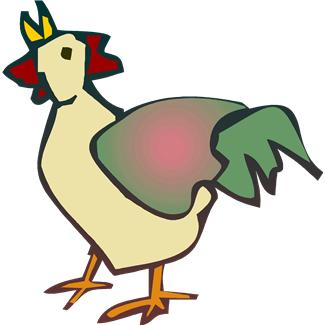 Some of the pictures in our treasure chest this week are:Rabbit, Robot, Rainbow, Ring, Radio, Rat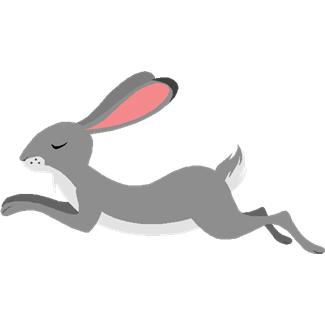 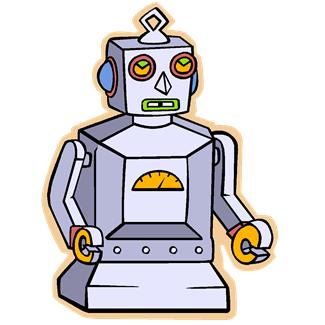 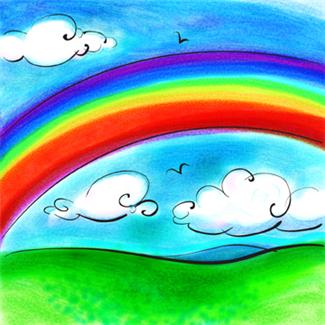 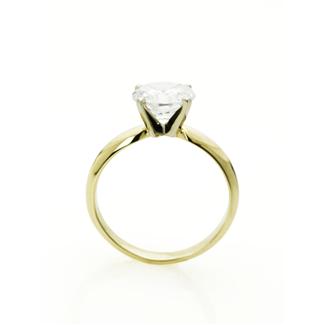 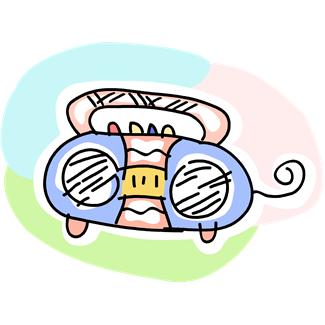 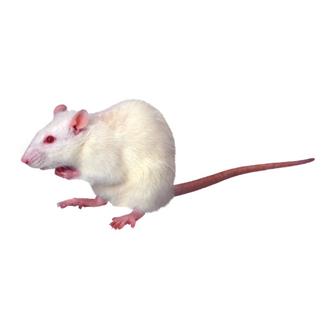 Practice these words, and talk about the /r/ sound every day with your child! Books to read aloud:  Rain by Robert Kalan  Round Robin by Jack Kent  The Velveteen Rabbit by Margery Williams Bianco  Little Red Riding Hood retold by Harriet Ziefert  Little Red Riding Hood: A Newfangled Prairie Tale by Lisa CampbellErnst  The Rainbow Fish by Marcus Pfister